                                    BWF Health & Safety Hero Award 2016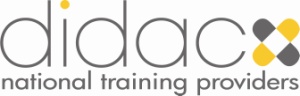 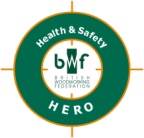 IN MEMORY OF MICHAEL LEE	APPLICATION FORMEntry RulesEntries are invited for a focused outcome, commitment and adding value to health and safety in your businessYou can submit an entry for an individual, company or projectEntries are limited up to two per company Nominations can be made directly by the individual or company, or you can nominate another individual or companyPrevious winners cannot submit another application where the nature of the entry is the same as a previous entry. Applications must be received by no later than Friday 24th June 2016, 5pmThere is no entry feeBWF cannot accept any responsibility for the loss or damage to entries Judges’ decisions are final and no correspondence or discussion will be entered into regarding the selection processJudging CriteriaYou can enter the award for: The company as a wholeAn individual within the companyAn initiative undertaken by the companyThe award will be judged against any of the following criteria:A focused outcome – An initiative or action that has improved safety in your businessCommitment – Evidence as to how this is linked to the commitment to Health and Safety in your businessAdding value – ability to demonstrate clear resultsEntry RequirementsTo enter, simply send the following:No more than 500 words about the initiative, company or individual that shows how the entry meets the judging criteriaAny supporting documentation to show who health & safety has been improved. Photographs (in a digital format, jpeg for mat and if available, eps format in addition to the jpegs) is applicable – please include a photo of the entrant if it is an individual entry. Awards PresentationThe Award will be presented at the BWF Annual Dinner & Awards on the evening of Tuesday 4th October 2016 at the prestigious Motor Cycle Museum, Birmingham. 
Up to three shortlisted entries will be notified of their success at least one month in advance, and they will be invited to the Annual awards on 4th October 2016 free of charge (one complementary ticket). Additional tickets to the Dinner & Awards are chargeable and only £95+VAT.  Sponsorship InformationHealth & Safety Hero Award is kindly sponsored by: Entry form Please complete section 1a OR 1b and return this entry form together with your supporting evidence to:Email Dave Campbell, Membership & Training Director, at: dave.campbell@bwf.org.uk --OR--BWF Award 2016, British Woodworking Federation, The Building Centre, 26 Store Street, London WC1E 7BT 
(please note that images will still need to be provided in an electronic format)1a. Individual EntryPlease enter the details of the individual you wish to nominate for this award:Full Name: __________________________________________________________Job Title: ___________________________________________________________Company: __________________________________________________________Address: _____________________________________________________________________________________________________________________________Contact Tel No: ______________________________________________________Contact Email Address: _________________________________________________If you are NOT the individual being nominated, please fill in your details:Full Name: __________________________________________________________Job Title: ___________________________________________________________Company (if different from above): _________________________________________Address (if different from above): ____________________________________________________________________________________________________________Contact Tel No: ______________________________________________________Contact Email Address: _________________________________________________1b. Company or Initiative EntryPlease enter the details of the company/initiative you wish to nominate for this award:Company: ________________________________    ________________________Initiative Title (if applicable): ___________________________________________Address: ______________________      ______________________________________________________________      ___________________________________Contact Name: ______________________________________________________Job Title: ___________________________________________________________Contact Tel No: ______________________________________________________Contact Email Address: ________________________________________________If you are NOT from the company being nominated, please fill in your details:Full Name: __________________________________________________________Job Title: ___________________________________________________________Company (if different from above): ______________________________________Address (if different from above): ________________________________________________________________________________________________ _________Contact Tel No: _____________________________________________________Contact Email Address: _______________________________________________2. Supporting EvidenceIn no more that 500 words, please explain why you have nominated the initiative, individual, or company for the Health & Safety Hero Award: initiative, company or individualCan be provided in electronic form separatelyPlease forward any additional documentation or photographs separately to this form.